Летние выходные в Шерегеше!!! Отдых + сплав по реке  Пызас.Отправление каждый четверг.
(если группа не набирается, будет индивидуальный трансфер)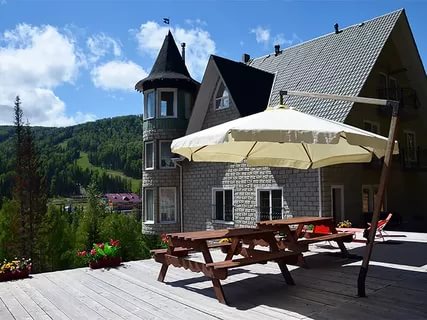 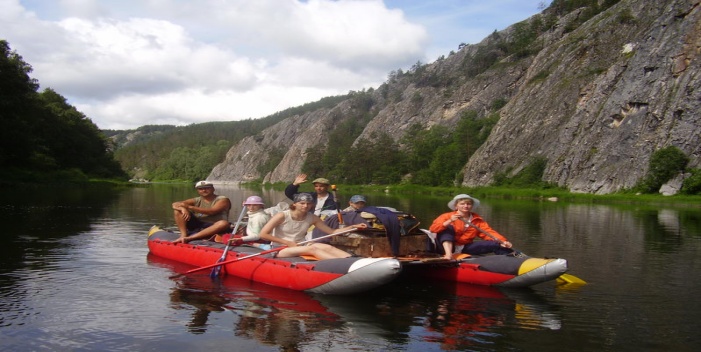 День. Заезд, размещение в отеле Эдельвейс. Обед. Купание в р. Кондома. Свободное время. Кедровые купели на свежем воздухе (за дополнительную плату).День. Сплав по реке Пызас. Одна из самых популярных экскурсий с несложным сплавом на катамаранах по живописной речушке Пызас, шорский национальный парк.  Экскурсия в музей «Сибирский Гулаг. Ужин.
Продолжительность: полный день. Таежный обед . День. Завтрак. 12:00 экскурсия в город Мастеров или краеведческий музей. Размещение в гостинице «Кедровая» гора Зеленая. Свободное время. УжинДень. Завтрак. Свободное время. Посещение SPA-салона за доп.плату. Обед. В стоимость входит: трансфер Кемерово-Шерегеш-Кемерово; внутримаршрутные перевозки, проживание в отеле в 2х местных номерах с удобствами. Питание 2х разовое с обеда в день заезда по завтрак в день отъезда. Открытый бассейн. Аренда мангальной площадки 2 час. Сопровождение инструктора. Подъем и спуск на кресельной канатной дороге. Входные билеты в музеи. (Фото в музее оплачиваются дополнительно).При себе рекомендуется иметь:Солнцезащитные очки.Шапочка, бейсболка или бандана.Предметы личной гигиены.Ветрозащитный костюм, легкая теплая куртка.Запасная пара спортивной обуви (кеды, кроссовки).Треккинговая обувь.2-3 футболки, 2-3 пары носков.     
Даты заезда:21.06.2018-24.06.2018, 05.07.2018-08.07.2018, 26.07.2018-29.07.2018, 09.08.2018-12.08.2018Стоимость : 11800 рублей с человека. В стоимость входит: проживание, 2-х разовое питание, трансфер, экскурсии